Настоящая программа не может быть использована другими подразделениями университета и другими вузами без разрешения кафедры-разработчика программы.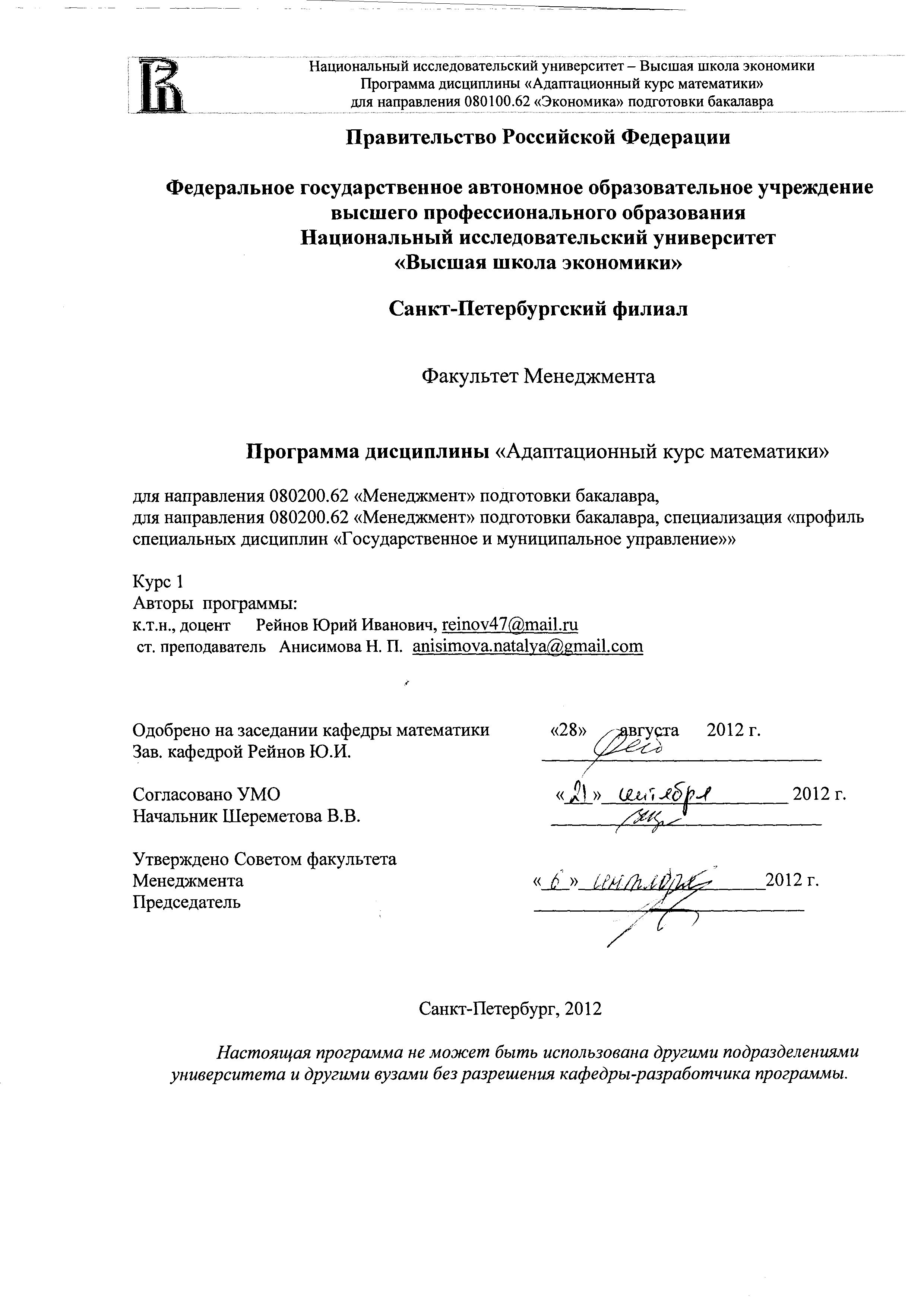 Область применения и нормативные ссылкиНастоящая программа учебной дисциплины устанавливает минимальные требования к знаниям и умениям студента и определяет содержание и виды учебных занятий и отчетности.Программа предназначена для преподавателей, ведущих данную дисциплину, учебных ассистентов и студентов направления . для направления 080200.62 «Менеджмент» подготовки бакалавра и для направления 080200.62 «Менеджмент»  подготовки бакалавра, специализация «профиль специальных дисциплин «Государственное и муниципальное управление»»Программа разработана в соответствии с:В соответствии с Образовательным стандаром государственного образовательного бюджетного учреждения высшего профессионального образования ВЫСШЕЙ ШКОЛЫ ЭКОНОМИКИ, в отношении которого установлена категория «НАЦИОНАЛЬНЫЙ ИССЛЕДОВАТЕЛЬСКИЙ УНИВЕРСИТЕТ»  http://www.hse.ru/org/spb/orkko/structure%20standards-hse Образовательной программой для  направления 080200.62 «Менеджмент» подготовки бакалавра  Рабочим учебным планом университета по направлению 080200.62 «Менеджмент» подготовки бакалавра  и по направлению 080200.62 «Менеджмент» специализация «Государственное и муниципальное управление» подготовки бакалавраЦели освоения дисциплиныЦелью освоения дисциплины «Адаптационный курс по математике» является углубленное изучение элементарной математики, а именно теории множеств, отображению множеств и свойств элементарных функций, а также в помощь другим математическим дисциплинам предложено расширить теорию множеств, включив туда множество комплексных чисел и элементы комбинаторики.Компетенции обучающегося, формируемые в результате освоения дисциплиныВ результате освоения дисциплины студент должен:Знать определение и различные способы задания функцииУметь решать различные задачи из теории множеств, исследовать функции с использованием основных свойств, решать различные задачи, связанные со свойствами функцииИметь представление о теории множеств. В результате освоения дисциплины студент осваивает следующие компетенции:Место дисциплины в структуре образовательной программыДанная дисциплина является факультативом, и ее изучение базируется на следующих дисциплинах:Линейная алгебраМатематический анализТематический план учебной дисциплиныФормы контроля знаний студентов6.1. Критерии оценки знаний, навыковПо текущему контролю выдвигаются следующие критерии оценки знаний.По контрольной №1:1.Решение уравнений и неравенств со знаком модуля.2.Операции над множествами.3.Основные элементарные функции (линейная, обратная пропорциональная и дробно-линейные функции, квадратичная и степенная функции)По контрольной работе №2 :1.Кривые второго порядка (окружность, эллипс, гипербола , парабола)2.Построение областей на координатной плоскости.3.Показательная и логарифмическая функции.По контрольной работе №31.Тригонометрические функции2.Обратные тригонометрические функции.По контрольной работе№41.Решение комбинаторных задач.2. Действия с комплексными числами в различных формах. Оценки по всем формам текущего контроля выставляются по 10-ти балльной шкале. Порядок формирования оценок по дисциплинеПо курсу предусмотрены две контрольные работы (для направления 080200.62 «Менеджмент» бакалавриат, специализация «ГМУ») и три контрольные работы (для направления 080200.62 «Менеджмент» бакалавриат), как формы текущего контроля. Форма итогового контроля – зачет в форме письменного теста.Все формы контроля оцениваются в 10-балльной шкале. Способ округления оценки – арифметический. Для получения результирующей оценки  итогового контроля используются следующие формулы:Для направления 080200.62 «Менеджмент» бакалавриат, специализация «ГМУ»:Отекущий ГМУ  =  0,4· Ок/р1 + 0,4·Ок/р2+ 0,2Одз; Онакопленная ГМУ = 0,6 Отекущий ГМУ  + 0,2* Оауд + 0,2* Осам.работаОрезульт. ГМУ = 0.4* Онакопленная ГМУ + 0,6 *·ОзачДля направления 080200.62 «Менеджмент» бакалавриат:Отекущий менеджмент  =  0,2· Ок/р1 + 0,2·Ок/р2+ 0,2Ок/р3+ 0,2ОдзОнакопленная менеджмент= 0,6* Отекущий менеджмент  + 0,2* Оауд + 0,2* Осам.работаОрезульт. менеджмент = 0.4* Онакопленная менеджмент + 0,6 *·ОзачПолученный после округления этой величины до целого значения результат и выставляется как результирующая оценка по 10-балльной шкале по учебной дисциплине "Адаптационный курс » в пятибалльной системе, оценкам 4, 5 – «удовлетворительно », оценкам 6, 7 – «хорошо », оценкам 8, 9, 10 – «отлично »). Содержание дисциплиныТема 1. Элементы теории множеств.Понятие множества и его элементов. Подмножество данного множества, пустое множество, универсальное множество. Основные операции над множествами: объединение, пересечение, разность множеств , дополнение множества до универсального. Свойства основных операций .Решение различных примеров связанных со свойствами операций. Понятие об алгебре множеств.Элементы комбинаторики(правила умножения и сложения, основные соединения: размещения, перестановки и сочетания) / эту часть темы изучают в 3 модуле/Литература1.Анисимова Н.П. Учимся строить графики функцийбыстро и просто!Санкт-Петербург Издательство»ОМ-Пресс» 20042.Анисимова Н.П. Практикум (адаптационный курс по математике)Дополнительная литература1.А.Г.МЕРЗЛЯК, В.Б.ПОЛОНСКИЙ, М.С.ЯКИР Алгебраический тренажёр«ИЛЕКСА»Москва 2001.2.А.А.Быков Сборник задач по математике для поступающих в вузыЧасти 1 и 2. издательский дом гувшэ Москва 2006Тема 2.Числовые множества. Модуль вещественного числа .Решение уравнений и неравенств со знаком модуляОпределение основных числовых множеств, замкнутость множеств относительно основных операций. Множество вещественных чисел, как универсальное числовое множество. Понятие иррациональных чисел (число π и число e )Числовая ось (взаимно однозначное соответствие между множеством вещественных чисел и множеством точек числовой оси)Определение модуля вещественного числа. Свойства модуля. Решение уравнений и неравенств со знаком модуля (линейные и дробно-рациональные) .Множество комплексных чисел (алгебраическая, тригонометрическая и показательная формы комплексного числа и действия над комплексными числами в различных формах) / эту часть темы изучают в 3 модуле/.Литература1.Анисимова Н.П. Учимся строить графики функцийбыстро и просто!Санкт-Петербург Издательство»ОМ-Пресс» 20042.Анисимова Н.П. Практикум (адаптационный курс по математике)Дополнительная литература1.А.Г.МЕРЗЛЯК, В.Б.ПОЛОНСКИЙ, М.С.ЯКИР Алгебраический тренажёр«ИЛЕКСА»Москва 2001.2.А.А.Быков Сборник задач по математике для поступающих в вузыЧасти 1 и 2. издательский дом гувшэ Москва 2006Тема 3.Отображение множеств. Виды отображений. Числовые функции и их свойстваОпределение отображения множеств. Примеры отображений. Виды отображений (сюръекция, инъекция, биекция). Произведение отображений, тождественное отображение, обратное отображение.Числовая функция, как отображение числовых множеств. Область определения и множество значений функции. Способы задания функции (табличный, аналитический, графический).Корни функции, чётные и нечётные функции, монотонные функции, экстремумы, периодические функции. Решение различных примеров. Преобразования графиков.Литература1.Анисимова Н.П. Учимся строить графики функцийбыстро и просто!Санкт-Петербург Издательство»ОМ-Пресс» 20042.Анисимова Н.П. Практикум (адаптационный курс по математике)Дополнительная литература1.А.Г.МЕРЗЛЯК, В.Б.ПОЛОНСКИЙ, М.С.ЯКИР Алгебраический тренажёр«ИЛЕКСА»Москва 2001.2.А.А.Быков Сборник задач по математике для поступающих в вузыЧасти 1 и 2. издательский дом гувшэ Москва 2006Тема 4. Элементарные функции и их свойства.Линейная функция (рассмотреть варианты с модулем).Обратная пропорциональная зависимость. Дробно-линейная функция. Степенная функция. Квадратичная функция. Показательная функция. Определение логарифма положительного числа и его свойства. Логарифмическая функция. Решение различных примеров с использованием различных свойств функции./эту тему разбиваем на две части с изучением соответственно в 1-ом  и 2-ом модулях)Литература1.Анисимова Н.П. Учимся строить графики функцийбыстро и просто!Санкт-Петербург Издательство»ОМ-Пресс» 20042.Анисимова Н.П. Практикум (адаптационный курс по математике)Дополнительная литература1.А.Г.МЕРЗЛЯК, В.Б.ПОЛОНСКИЙ, М.С.ЯКИР Алгебраический тренажёр«ИЛЕКСА»Москва 2001.2.А.А.Быков Сборник задач по математике для поступающих в вузыЧасти 1 и 2. издательский дом гувшэ Москва 2006Тема 5. Линии и области на плоскости, заданные уравнениями и неравенствами.Различные уравнения прямой на плоскости. Взаимное положение прямых. Алгебраическое уравнение  второго порядка. Кривые второго порядка (окружность, эллипс, гипербола, парабола). Построение областей, задаваемых неравенствами.Литература1.Анисимова Н.П. Учимся строить графики функцийбыстро и просто!Санкт-Петербург Издательство»ОМ-Пресс» 20042.Анисимова Н.П. Практикум (адаптационный курс по математике)Дополнительная литература1.А.Г.МЕРЗЛЯК, В.Б.ПОЛОНСКИЙ, М.С.ЯКИР Алгебраический тренажёр«ИЛЕКСА»Москва 2001.2.А.А.Быков Сборник задач по математике для поступающих в вузыЧасти 1 и 2. издательский дом гувшэ Москва 2006Тема 6.Определение и свойства тригонометрических и обратных тригонометрических функций.Тригонометрический круг, определение синуса и косинуса угла в тригонометрии (оси синуса и косинуса).Определение тангенса и котангенса угла (оси тангенса и котангенса).Радианное измерение углов. Тригонометрические функции и их свойства. Основные формулы тригонометрии. Решение различных примеров. Определение обратных тригонометрических функций их свойства и графики. Вычисление тригонометрических функций угла.Литература1.Анисимова Н.П. Учимся строить графики функцийбыстро и просто!Санкт-Петербург Издательство»ОМ-Пресс» 20042.Анисимова Н.П. Практикум (адаптационный курс по математике)Дополнительная литература1.А.Г.МЕРЗЛЯК, В.Б.ПОЛОНСКИЙ, М.С.ЯКИР Алгебраический тренажёр«ИЛЕКСА»Москва 2001.2.А.А.Быков Сборник задач по математике для поступающих в вузыЧасти 1 и 2. издательский дом гувшэ Москва 2006Тема 7. Элементы комбинаторики.Основные правила комбинаторики.: правило произведения и правило сложения. Размещения , перестановки и сочетания. Решение типовых задач.ЛитератураФадеев Д.К. Сборник задач по высшей алгебре. Издательство «Наука» Москва 1972 г.Виленкин Н.Я. Комбинаторика. . Издательство «Наука» Москва 1969 гТема 8.Множество комплексных чисел.Различные формы комплексного числа: алгебраическая, тригонометрическая и показательная. Действия с комплексными числами в различных формах. ЛитератураФадеев Д.К. Сборник задач по высшей алгебре. Издательство «Наука» Москва 1972 г.Виленкин Н.Я. Комбинаторика. . Издательство «Наука» Москва 1969 гОценочные средства для текущего контроля и аттестации студента  Тематика заданий текущего контроляТекущий контроль состоит из  трех контрольных работ. Примерные виды заданий Контрольных будут следующимиПо контрольной №1Вычислить формулу                    F = [ ( P1   2   3 ]  1  3Доказать тавтологию                  [  1  2   1 ]  [ 2    1  2   ]Доказать тождество                    XY + X + Y ( Х + ) = X + YПо контрольной №2Построить график функции  Найти область определения функции, обратной данной   Найти предел последовательности    Lim  при  n  По контрольной №3Задание 1.Вычислить∙tg(-1,1𝝅)- Задание 2. Вычислить;  tg𝜶=-2.Задание 3. Найти наибольшее М и наименьшее т значение функции:У=+|Задание 4. Найти множество значений функции Е(у)У= -4Задание 5. Построить данные области.а);    b).По контрольной №41)В тесте 5 заданий и 4 варианта ответов. Студент случайным образом выбирает вариант ответа.  Сколько способов заполнить тест, если студент ответил правильно только в первом и в пятом  заданиях, т.к. получил информацию?2)Сколько способов организовать очередь в столовую из 6 студентов, если известно, что Иванов как всегда будет первым, а Сидоров последним и две подруги Маша и Даша будут стоять рядом?3)Для поездки на экскурсию записались 4 студента первого курса, 3 студента второго курса и 2 студента третьего курса. На бесплатные места случайным образом выбрали трёх студентов. Сколько способов попасть в счастливую «тройку» хотя бы одному студенту первого курса?4)Пусть  z1=1+i; z2=-4+i∙3. Найти 1) (z1+z2)∙ (z1-z2); 2)z1\ z25)Найти все значения выражения  (-1+i√3)0,256)Изобразите  на комплексной плоскости множество точек, для которых выполнено условие:  |z-i|≤1Итоговый тест.   1.Операции над множествамиДано: . Упростить: (А∪D)∩((B∪C)∩(.2.Область определения функции:Y=arcsin (x2-2x+3).Сложная функцияДано: f(x)=; g(x)=x3; 𝛗(x)=x. Найти y=f(g(𝛗(x))). (Схема графика).4.Обратные функции.Дано: f(x)=-3.Найти: E(f-1).5.Множество значений функции.Дано: у=. Найти E(f).6.Степенная функция.Дано: у=. Найти:1)D(f); 2)E(f); 3)чётность-нечётность; 4)схема графика.7.Комбинаторика1)Сколько способов составить шестизначные коды, если известно, что равноотстоящие от начала и конца цифры равны и разные.2)Сколько способов переставить шесть занумерованных шаров, если известно, что на первом месте стоит шар с номером 5, а шары с номерами 1,2,3 стоят рядом, но в произвольном порядке. 3)В урне 3 красных, 4 белых и 3чёрных шара. Сколько способов вынуть 4 шара из которых не менее двух шаров будут красными.8.Квадратичная функция.Найти наименьшее значение функции у=(х+1)2-5. (Схема графика).9.Тригонометрические функции. Свойства периода.Найти основной период функции: у=.10.Обратные тригонометрические функции.Вычислить: 11.Комплексные числаРешить уравнение: z3=-8Учебно-методическое и информационное обеспечение дисциплины10.1. Базовые учебникиБазовые учебники1.Анисимова Н.П. Учимся строить графики функцийбыстро и просто!Санкт-Петербург Издательство»ОМ-Пресс» 20042.Анисимова Н.П. Практикум (адаптационный курс по математике)3.Анисимова Н.П. Братцева Е.Ф. Свойства функций в примерах и задачах.Дополнительная литература1.А.Г.Мерзляк, В.Б.Полонский, М.С.Якир Алгебраический тренажёр«ИЛЕКСА»Москва 2001.2.А.А.Быков Сборник задач по математике для поступающих в вузыЧасти 1 и 2. издательский дом гувшэ Москва 2006Автор программ:      к.т.н., доцент  Рейнов Ю.И.                                      ст.преподаватель Анисимова Н.П.КомпетенцияКод по ФГОС/ НИУДескрипторы – основные признаки освоения (показатели достижения результата)Формы и методы обучения, способствующие формированию и развитию компетенцииОбщепрофессиональные компетенцииОК-10Основательная теоретическая математическая подготовка, а также подготовка по теоретическим, методическим и алгоритмическим основам Адаптационного курса по математике, позволяющая студентам разбираться лучше в основах элементарной математики.Уверенно владеть теоретическим аппаратом, изложенном в курсе «Адаптационный курс по математике»;Владеть методами и средствами решения задач из теории множеств.Профильно-ориентированные компетенцииОК-11Профильно-ориентированные компетенции определяются отдельно для каждого из разделов Адаптационного курса по математике. Умение работать с числовыми множествами, исследовать функции с использованием основных свойств и решать различные задачи, связанные со свойствами функций.п/пНазвание темыНаправление 080200.62 «Менеджмент» бакалавриатНаправление 080200.62 «Менеджмент» бакалавриатНаправление 080200.62 «Менеджмент» бакалавриатНаправление 080200.62 «Менеджмент» бакалавриат, специализация «ГМУ»Направление 080200.62 «Менеджмент» бакалавриат, специализация «ГМУ»Направление 080200.62 «Менеджмент» бакалавриат, специализация «ГМУ»п/пНазвание темыВсего часовПрактич.  заданияСамост.работаВсего часовСеминарыСамост. работа1Элементы теории множеств76112842Числовые множества. Модуль вещественного числа.1110113853Отображение множеств. Виды отображений1514113854Элементарные функции и их свойства 1614213855Линии и области на плоскости, заданные уравнениями и неравенствами1614213856Тригонометрические и обратные тригонометрические функции1614213857Элементы комбинаторики1614213858Множество комплексных чисел111011385Всего:10896121086444ТипконтроляФормаконтроляНаправление 080200.62 «Менеджмент» бакалавриатНаправление 080200.62 «Менеджмент» бакалавриатНаправление 080200.62 «Менеджмент» бакалавриатНаправление 080200.62 «Менеджмент» бакалавриатНаправление 080200.62 «Менеджмент» бакалавриат, специализация «ГМУ»Направление 080200.62 «Менеджмент» бакалавриат, специализация «ГМУ»Направление 080200.62 «Менеджмент» бакалавриат, специализация «ГМУ»Направление 080200.62 «Менеджмент» бакалавриат, специализация «ГМУ»ПараметрыТипконтроляФормаконтроляМодульМодульМодульМодульМодульМодульМодульМодульПараметрыТипконтроляФормаконтроля12341234ПараметрыТекущийКонтрольная работа №1**Письменная работа, 80 минутКонтрольная работа №2**Письменная работа, 80 минутКонтрольная работа №3*Письменная работа, 80 минутЗачет**Тест